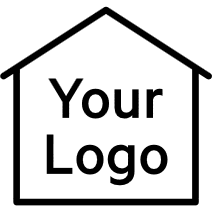 NameYour Company NameAddress CityBILL TOCompany NameCompany email PhoneAddress CitySERVICESDescribe your service/ product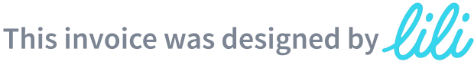 ITEMTOTALDescription$00.00Description$00.00TOTALDue MM/DD/YYY$000.00